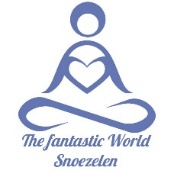 Компания ООО «Мисэн» т.м. The Fantastic World Snoezelen предлагает перечень готовый комплект «Сказочный мир» для оснащения Сенсорной комнаты, в зависимости от категории подопечных, площади помещения и бюджета учреждения: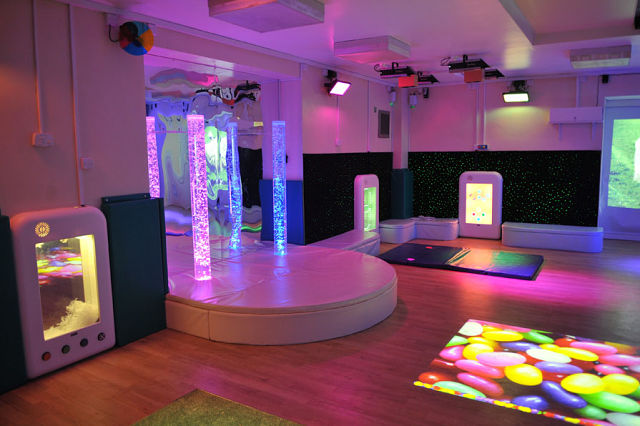 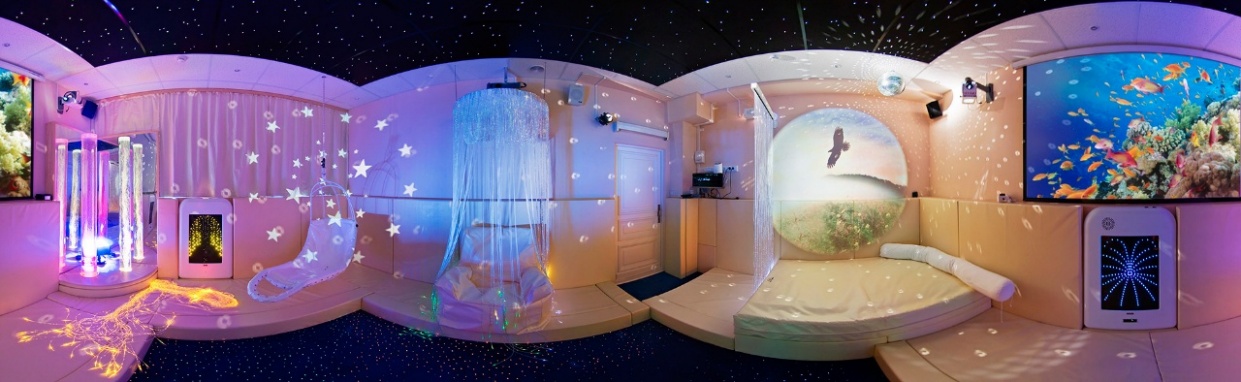 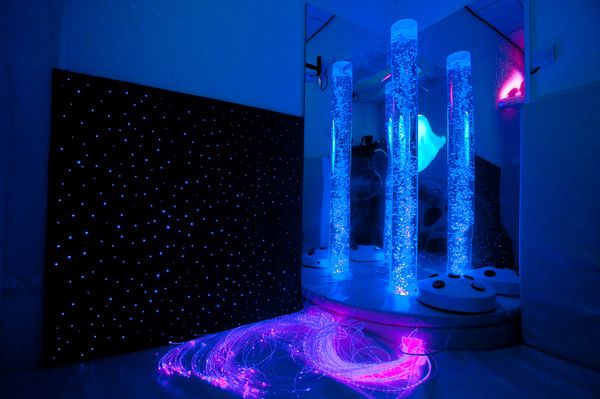 Комплект №1 «Сказочный мир»Коммерческое предложение на поставку Комплекта «Сказочный мир» для оснащения Сенсорной комнатыВсе товары, поставляемые компанией т.м. The Fantastic World Snoezelen произведены в России и имеют соответствующие сертификаты соответствия ЕАС, сертификат качества ISO 9001:2008, справка о получении патента, регистрационное удостоверение.Оборудование поставляется в полной комплектации и полностью готово к работе и эксплуатации.Многочисленные клиенты, партнеры и коллеги во всем мире по достоинству оценили высокое качество наших продуктов по демократичным и доступным ценам.Спасибо, что Вы с намиСтоимость комплекта98 000 руб. + подарокКатегория подопечныхДети 3-13 летИмеющиеся отклоненияБез и/или с незначительными отклонениямиПлощадь помещенияДо 20 кв.Арт.Наименование продукта; описание и назначение; тех. хар-ки; Страна производства, т.м.ФОТОЦена, в руб.Кол-воСтоимость, в руб.СЕНСОРНАЯ КОМНАТАСЕНСОРНАЯ КОМНАТАСЕНСОРНАЯ КОМНАТАСЕНСОРНАЯ КОМНАТАСветовое и Фибероптическое оборудованиеСветовое и Фибероптическое оборудованиеСветовое и Фибероптическое оборудованиеСветовое и Фибероптическое оборудованиеФибероптические изделияФибероптические изделияФибероптические изделияФибероптические изделия006Пучок фибероптических волокон с источником света на Д/У управленииКомплект состоит из пучка фибероптических волокон 100 или 200 шт, длиной 200 см и светодиодного источника света (15*10*5 см) для фибероптического волона. Управление смены цветов, оттенков и светоэффектов фибероптического волокна осуществляется с Д/У пульта.Наименование Производителя: ИП Мисютина Н.А. (Россия); т.м. The Fantastic World Snoezelen Назначение: Релаксация, Сенсорика, Логопедия, Зрение, Аутизм, ДЦП, СДВГ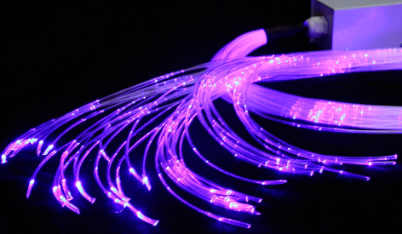 14 000/100 волокон114 000Пузырьковые колонны и Сенсорные уголкиПузырьковые колонны и Сенсорные уголкиПузырьковые колонны и Сенсорные уголкиПузырьковые колонны и Сенсорные уголкиПК2Пузырьковая колонна – 150 Воздушно-пузырьковая колонна высотой 1,5 метра поставляется в полной комплектации. Автоматическая смена светоэффектов, цветов и оттенков. Набор с рыбками и компрессор в комплекте. Уровень шума-средний. Уровень вибрации-низкийНаименование Производителя: ИП Мисютина Н.А. (Россия); т.м. The Fantastic World Snoezelen Назначение: Релаксация, Сенсорика, Логопедия, Зрение, Аутизм, ДЦП, СДВГ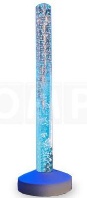 7 00017 000П3Мягкое основание для колоннПолукруглое (1/4) круга мягкое основание для одной или нескольких колонн (по договоренности с заказчиком). Каркас выполнен из экологически-чистого дерева, обит поролоном и обшит Экокожей. Кол-во и диаметр отверстий, цвет-бежевый Наименование Производителя: ИП Мисютина Н.А. (Россия); т.м. The Fantastic World Snoezelen Назначение: Релаксация, Сенсорика, Логопедия, Зрение, Аутизм, ДЦП, СДВГ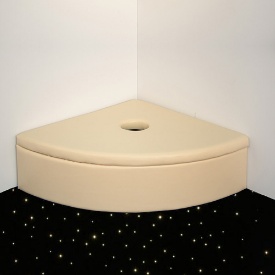 7 00017 000Столы для рисования песком и водойСтолы для рисования песком и водойСтолы для рисования песком и водойСтолы для рисования песком и водой001Световой стол для рисования песком Планшет изготовлен из высокотехнологичного пластика белого цвета. Светодиодная подсветка встроенная. Цвет подсветки – белый. Столешница со съемными ножками изготовлена из ламинированного дерева белого цвета. Кварцевый разноцветный песок в комплекте Наименование Производителя: ИП Мисютина Н.А. (Россия); т.м. The Fantastic World Snoezelen Назначение: Релаксация, Сенсорика, Логопедия, Зрение, Аутизм, ДЦП, СДВГ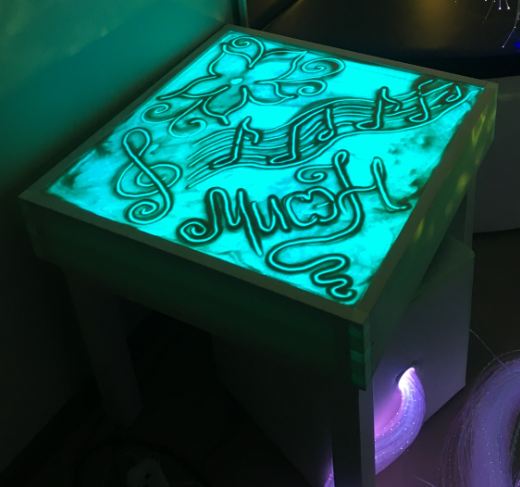 8 500/МОДУЛЬ18 500Настенные панели, панно и ковры «Звездное небо»Настенные панели, панно и ковры «Звездное небо»Настенные панели, панно и ковры «Звездное небо»Настенные панели, панно и ковры «Звездное небо»S/1Мини светильник «Бесконечность»Миниатюрный, элегантный и утонченный светильник не имеет ничего лишнего.В ассортименте: Фламинго (8,5*10,5*21 см), Звезда (2,7*18,17 см), Дельфин (19*13*8 см), Бабочка (14*3*17 см). Страна Производитель: Китай; т.м. - Назначение: Релаксация, Сенсорика, Логопедия, Зрение, Аутизм, ДЦП, СДВГ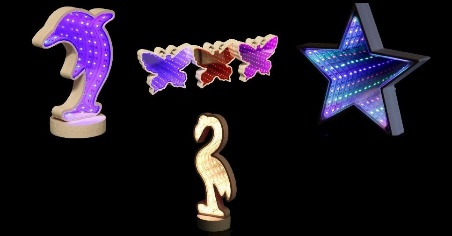 1 00011 000S/2Интерактивная панель «Водопад»Панель Водопад – это роскошное оформление Интерьера. Ведь это не просто картина, а световое и звуковое сопровождение: движение воды, пение птиц, завораживающее изображение. Размер изделия: 8,5 см × 71,5 см × 44 смСтрана Производитель: Китай; т.м. - Назначение: Релаксация, Сенсорика, Логопедия, Зрение, Аутизм, ДЦП, СДВГ*-Размер и изображение панели может отличаться от заявленного но не более +/-5 см в размере. Тематика изображения неизменна.  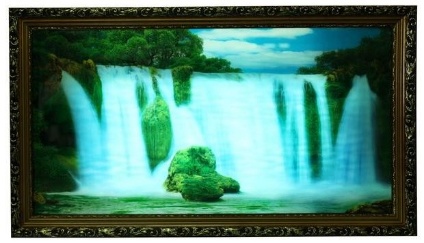 3 00013 000Видео-терапия: Проекторы и проекцииВидео-терапия: Проекторы и проекцииВидео-терапия: Проекторы и проекцииВидео-терапия: Проекторы и проекции028Интерактивный проектор «Морская волна»Проектор воспроизводит проекцию морской глади или плавной волны, цвета которой можно менять по своему усмотрению. D проекции 4 м. при расстояние до 3-ех м.Наименование Производителя: American DJ (Китай); т.м. The Fantastic World Snoezelen Назначение: Релаксация, Сенсорика, Логопедия, Зрение, Аутизм, ДЦП, СДВГ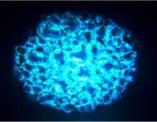 12 000112 000Общее оформление Сенсорной комнатыОбщее оформление Сенсорной комнатыОбщее оформление Сенсорной комнатыОбщее оформление Сенсорной комнатыАроматерапия, ионизация и Музыкальное сопровождениеАроматерапия, ионизация и Музыкальное сопровождениеАроматерапия, ионизация и Музыкальное сопровождениеАроматерапия, ионизация и Музыкальное сопровождениеS/3Оптоволоконный светильник Фонтанчик света»Миниатюрный светильник в оригинальном основании прекрасно впишется в интерьер любой Сенсорной комнаты и будет завораживать изо-дня –в день и детей и взрослых.Размер: 35*8 *8 смСтрана Производитель: Китай; т.м. - Назначение: Релаксация, Сенсорика, Логопедия, Зрение, Аутизм, ДЦП, СДВГ 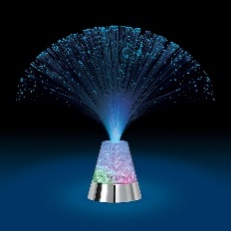 64016 40S/5Лава Лампа «Вулкан блеска»Необычайная световая лампа с блестками или глицерином внутри создает мягкое освещение и завораживает движущимися внутри причудливыми элементами.Размер изделия: Высота около 40 смСтрана Производитель: Китай; т.м. - Назначение: Релаксация, Сенсорика, Логопедия, Зрение, Аутизм, ДЦП, СДВГ*-Размер и внешний вид изделия может отличаться от заявленного но не более +/-5 см в размере. 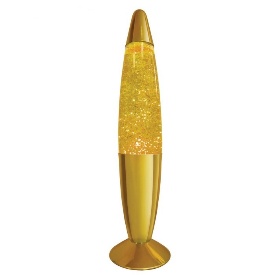 1 50011 500S/6Фонтан водный «Переливы» с подсветкойВода успокаивает и уносит прочь отрицательные мысли. Умиротворяющее журчание поможет обрести внутреннюю гармонию. Фонтан является отличным увлажнителем воздуха, что благоприятно сказывается на самочувствии.Размер изделия: 19*25 смСтрана Производитель: Китай; т.м. - Назначение: Релаксация, Сенсорика, Логопедия, Зрение, Аутизм, ДЦП, СДВГ*-Размер и внешний вид изделия может отличаться от заявленного но не более +/-5 см в размере.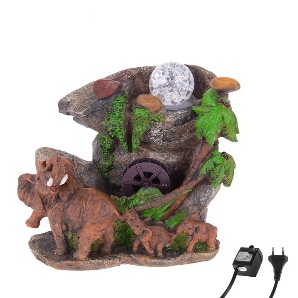 2 00012 000S/7Соляной светильник «Пламя» с функцией аромадифуззераЭта лампа изготовлена из артёмовской соли — самой чистой в Европе. Благодаря природе своего происхождения каждое изделие имеет уникальную форму и отличается естественными линиями, что придаёт ему красоту и индивидуальность.Размер и функции изделия: 14*14*17,5 см, вес – 2-3 кг; Очищает воздух от пыли; Улучшает сон и настроение, снимает стресс; Уменьшает вредное влияние электромагнитных излучений гаджетов и бытовых приборов; Является профилактикой появления плесени; Имеет функцию аромадиффузера;Страна Производитель: Россия; т.м. - Назначение: Релаксация, Сенсорика, Логопедия, Зрение, Аутизм, ДЦП, СДВГ*-Размер и внешний вид изделия может отличаться от заявленного но не более +/-5 см в размере.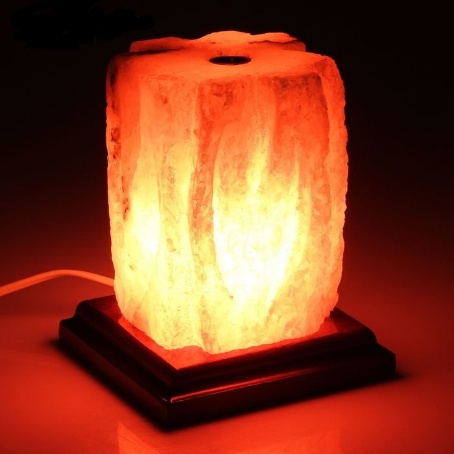 2 30012 300S/8Набор масел для ароматерапииВ наборе 5 масел для ароматерапии, подходящих для любого аромадиффузераСтрана Производитель: Россия; т.м. – *- вид масел в наборе по наличию на складе Поставщика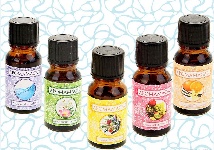 В подарок!10БЕСКАРКАСНАЯ МЕБЕЛЬ С ГРАНУЛАМИБЕСКАРКАСНАЯ МЕБЕЛЬ С ГРАНУЛАМИБЕСКАРКАСНАЯ МЕБЕЛЬ С ГРАНУЛАМИБЕСКАРКАСНАЯ МЕБЕЛЬ С ГРАНУЛАМИСтандартные пуфы «Груша», кресла и модулиСтандартные пуфы «Груша», кресла и модулиСтандартные пуфы «Груша», кресла и модулиСтандартные пуфы «Груша», кресла и модули134Пуф «Груша» Бескаркасное кресло, принимающее форму тела человека с согревающим наполнителем гранул пенополистирола. Пуф может быть изготовлен из материала на выбор заказчика: Материал Oxford (непромокаемая, легкомоющаяся ткань) или Экокожа  Размеры: 90*60 см; Наименование Производителя: ИП Мисютина Н.А. (Россия); т.м. The Fantastic World Snoezelen Назначение: Релаксация, Сенсорика, Аутизм, СДВГ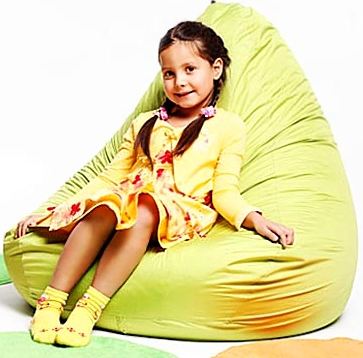 4 000/ Oxford28 000СУХИЕ БАССЕЙНЫ И ИЗДЕЛИЯ ИЗ ПОРОЛОНАСУХИЕ БАССЕЙНЫ И ИЗДЕЛИЯ ИЗ ПОРОЛОНАСУХИЕ БАССЕЙНЫ И ИЗДЕЛИЯ ИЗ ПОРОЛОНАСУХИЕ БАССЕЙНЫ И ИЗДЕЛИЯ ИЗ ПОРОЛОНА176Сухой бассейн угловой «Mini»: 120*120*30см (рекомендуемое кол-во шариков – 700 шт.) – 5,2 кг; 0432 куб.м.Наименование Производителя: ИП Мисютина Н.А. (Россия); т.м. The Fantastic World Snoezelen Назначение: Релаксация, Сенсорика, Логопедия, Зрение, Слух, Аутизм, ДЦП, СДВГ, Апатия, ПОДА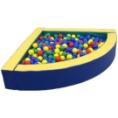 11 300/120*120*30 см111 300 Шарики и подсветка и системы управления Шарики и подсветка и системы управления Шарики и подсветка и системы управления Шарики и подсветка и системы управления181Шарик для «Сухого бассейна» Цветной Диаметр шарика: 7 см; Фасовка: 100 шт. в пакете; Габариты упаковки: 2,6 кг; Объем: 0,36 куб.м.Наименование Производителя: ИП Мисютина Н.А. (Россия); т.м. The Fantastic World Snoezelen 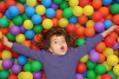 850/100 шт.75 950Конструкторы (игровые и обучающие)Конструкторы (игровые и обучающие)Конструкторы (игровые и обучающие)Конструкторы (игровые и обучающие)М8Дидактический модуль «Светофор»Дидактический мягкий модуль «Светофор» поможет ребёнку изучить основы дорожного движения. Три стороны изделия обозначают один из световых сигналов, а четвёртая плоскость имеет липучку, на которую ребёнок последовательно прикрепит круги, отражающие все 3 цвета светофора.Размер: 60 см × 20 см × 20 смСтрана Производитель: РоссияНазначение: Сенсорика, Логопедия, Зрение, Слух, Аутизм, ДЦП, СДВГ, Апатия, ПОДА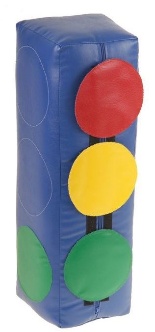 2 90012 900М2Развивающий кубик «Моторика»Дидактический кубик для развития тактильных ощущений, моторики, причинно-следственных связий, памяти, зрительного восприятия, логического мышления. На каждой стороне кубика, ребенку будет необходимо: завязать бантик, застегнуть пуговицы, справиться со шнуровкой, застежкой или замочкомРазмер: 30*30*30 смСтрана Производитель: РоссияНазначение: Сенсорика, Логопедия, Зрение, Слух, Аутизм, ДЦП, СДВГ, Апатия, ПОДА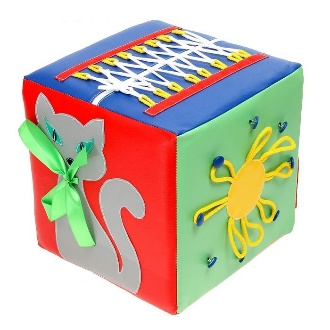 3 49013 490ТАКТИЛЬНОЕ И РАЗВИВАЮЩЕЕ ОБОРУДОВАНИЕТАКТИЛЬНОЕ И РАЗВИВАЮЩЕЕ ОБОРУДОВАНИЕТАКТИЛЬНОЕ И РАЗВИВАЮЩЕЕ ОБОРУДОВАНИЕТАКТИЛЬНОЕ И РАЗВИВАЮЩЕЕ ОБОРУДОВАНИЕДекоративно-развивающие панели и дорожкиДекоративно-развивающие панели и дорожкиДекоративно-развивающие панели и дорожкиДекоративно-развивающие панели и дорожкиВ16Развивающий «Крокодил»Настенная панель для развития тактильных ощущений, моторики, причинно-следственных связий, зрительной памяти, воображения, фантазии выполнена в виде красочного крокодила, который крепится на стенуРазмер: 42 см × 22,5 см × 9,8 смСтрана Производитель: РоссияНазначение: Сенсорика, Логопедия, Зрение, Слух, Аутизм, ДЦП, СДВГ, Апатия, ПОДА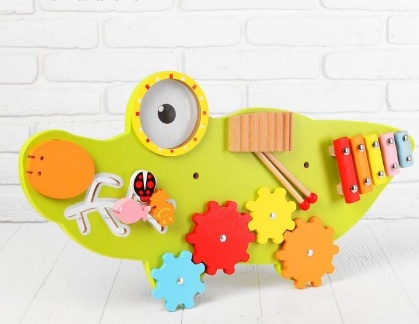 5 00015 000227Сенсорная дорожка «Обучающая»На одноцветном основании расположены пять разноцветных «таблеток» с различными наполнителями и одной «таблеткой» - «обманкой».  На каждой «таблетке» нашит какой-либо элемент (ягода, фрукт, геометрическая фигура или другие элементы). Каждая «таблетка» имеет наполнитель. Всего 4 наполнителя: мягкое, жесткое, теплопроводимое, твердое-сыпучее (натуральные камушки 3-5 мм) Размер: 250*50*0,5 см; Наименование Производителя: ИП Мисютина Н.А. (Россия); т.м. The Fantastic World Snoezelen Назначение: Сенсорика, Логопедия, Зрение, Слух, Аутизм, СДВГ, Апатия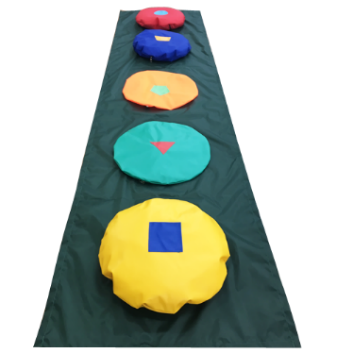 5 00015 000ИТОГО С УЧЕТОМ СКИДКИИТОГО С УЧЕТОМ СКИДКИИТОГО С УЧЕТОМ СКИДКИ98 00098 00098 000